INDICAÇÃO Nº 5920/2017Sugere ao Poder Executivo Municipal a troca de lâmpada do Poste da Rua Timbira em frente ao numero 832, no Bairro São Francisco, neste município. Excelentíssimo Senhor Prefeito Municipal, Nos termos do Art. 108 do Regimento Interno desta Casa de Leis, dirijo-me a Vossa Excelência para sugerir que, por intermédio do Setor competente, promova a troca de lâmpada do Poste da Rua Timbira em frente ao numero 832, no Bairro São Francisco, neste município.Justificativa:Moradores procuraram este vereador solicitando que intermediasse junto ao governo municipal melhorias de iluminação pública na Rua Timbira em frente ao numero 832, no Bairro São Francisco, neste município. A iluminação do local não é adequada, no período noturno é comum acidentes envolvendo pedestres, o que tem gerando insegurança aos moradores deste bairro.. Plenário “Dr. Tancredo Neves”, em 18 de Julho de 2.017.Cláudio Peressim-vereador-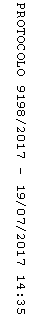 